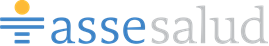                        A.S.S.E.HOSPITAL DR. “ALFREDO VIDAL Y FUENTES”AVDA. VARELA 1185 MINAS -  LAVALLEJA.TELÉFONO: 4442 0759/0760/9175  int 171/154 TELEFAX: 4442 2058CORREO ELECTRÓNICO: compras.lavalleja@asse.com.uyCompra directa Nº76/ 2022COMPRA DE MEDICAMENTOSItems:HASTA  100 AMP HIERRO SACARATO 100 MG/AMP. I/VHASTA 100 AMP LIDOCAINA 2% VIAL I/M I/VHASTA 100 AMP LIDOCAINA 1% VIAL I/M I/VHASTA 200 AMP DICLOFENAC 75 MG I/MHASTA 200 AMP  BUTLHIOSCINA C/ANALGESICOS COMPUESTA I/M e I/VHASTA 200 AMP BUTLHIOSCINA SIMPLE  I /M e I/VHASTA 120 AMP TIAPRIDE 100MG I/M –I/VHASTA 500 AMP METOCLOPRAMIDE HASTA 30 SACHET SOLUCION GLUCOSA 10% HIPERTONICA 250ML Condiciones:Forma de pago: SIIF 90 días. Adjuntar imágenes sobre el producto.Cotizar en moneda nacional.Envío a la institución incluido, institución no paga flete.Plazo de entrega inmediata.APERTURA ELECTRONICADÍA:  17/05/2022                 HORA:  10:00